BINEESH. C. K.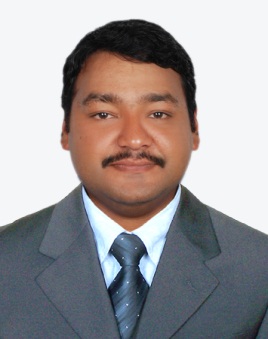 PH: 056 176 0344Email: ckbineesh1@gmail.comObjective: Seeking employment as a Project Manager with a reputed and well established company.Professional ProfileMotivated Project Manager with over 7 years project management experience. Excellent communicator and problem solver with demonstrated ability to promote a positive work environment. Effective money manager with ability to evaluate and secure beneficial vendor contracts.Qualification Highlights  Management SkillsProject planning, initiation, and organizationEffective project negotiationSoftware tools for project management  Accurate estimating and cost control Project execution and controlPersonal and project leadershipManaging risk and making decisionsEffective problem managementPerformance managementManaging the projects within the organizationProfessional Experience KOTTOOR INTERNATIONAL LLCPROJECT MANAGER   (AUGUST 2011 to PRESENT)In an Interior designing company, a critical role making a substantial contribution to the future growth of the company. Responsible for researching, planning and execution of projects.Projects HandledInterior fit out work for Advanced Integrated Systems offices at Sky Tower, Al Reem Island, Abu Dhabi. Interior fit out work for Al Cazar Securities at Emirates Financial Towers, DIFC, Dubai.Interior fit out work for Amazal International Trading Center at Prism Tower, DubaiInterior fit out work for Al futaim showroom dubai.Various fit out works for MAG Group at Emirates Financial Tower, DIFC, DubaiInterior fit out work for IGO overseas office at Concord Tower, Media city, DubaiInterior fit out work for RSG international Office at Marina PlazaInterior fit out works for National Bank of Fujairah.Interior fit out works for AQUA outlet in Dubai Mall. Interior fit outwork for Hamdan Bin Mohammed College of Dental Medicine, Dubai Health Care City, Dubai ALTAJDEED CONTRACTING LLC          PROJECT ENGINEER (FEBRUARY 2010 to AUGUST 2011)         In a building contracting company, find projects, researching, planning and execution                                   of projects.Work ProfileResponsible and accountable for the coordinated management of multiple related projects directed toward strategic business and other organizational objectives. Maintain continuous alignment of program scope with strategic business objectives, and make recommendations to modify the program to enhance effectiveness toward the business result or strategic intent.Responsible for supervising subcontractors, suppliers and vendors who are working on the site.Make appropriate changes in designs according to need of customer while maintaining budget and schedules.Responsible for site inspection and preparing reports and documentation regarding to inspection.Responsible for appraisal, recommendation and give support to change request and onsite change orders.Based on the scheduled targets identifying bottlenecksIssuing corresponding alerts to concerned persons and trying to solve the restrains.Procurement of materials, quantity estimation, quality control, resource management.Coordinating with engineering, procurement and clients for meeting the project targets.Supervision and monitoring of the construction activity and ensure completion of work in time.  Done various other duties as a project manager.Handling other miscellaneous duties as a project managerAPR 2007 to JAN 2010: Managing own Construction Company which deals with Planning, Estimation and Construction of Residential and Multistoried buildings at Malappuram.PEEVEES Group of CompaniesProject Engineer     DEC 2005 to MAR 2007Work Profile Responsible for handling the planning of the project by following standard methods, techniques, and proceduresPerform the task of preparing project cost estimates and update the same to the project managerHandle responsibilities of preparing construction documents and calculations for roads and buildingsResponsible for developing initial construction plans and specifications as per project requirementsPerform design modifications and solve complex issues by coordinating with senior design engineering staff PEEVEES Group of CompaniesSite Engineer     OCT 1999 to NOV 2002Work ProfileConstruction of multi storied building for PeeVees Public SchoolOverall project progress monitoringBased on the scheduled targets identifying bottlenecksIssuing corresponding alerts to concerned persons and trying to solve the restrains.Procurement of materials, quantity estimation, quality control, labour management.Coordinating with engineering, procurement and clients for meeting the project targets.Supervision and monitoring of the construction activity and ensure completion of work in time.Educational Qualifications : B. Tech (CIVIL ENGINEERING) from Govt. Engineering College, Thrissur in 1999.MBA (Marketing & Finance) at UNIVERSITY OF CALICUT in 2005TECHNICAL SKILLSMS Project Primavera (P6)AUTO CADDKnown Office Package: Microsoft Word, Microsoft Excel, Microsoft PowerPoint, Microsoft Outlook ExpressPersonal Details:Date of Birth	: 28.02.1978Sex	: MaleNationality			        :  IndianLanguages Known	: English, Hindi & MalayalamMarital Status	: Married                                    Permanent Address	: 	Puthuparamba House,Munduparamba (PO), Malappuram, Kerala-676509UAE Driving License	:	License No:131662,		Valid till  20/06/2021 Declaration:I hereby declare that the above given information is true to the best of my knowledge.BINEESH. C. KDecisive LeaderTeam PlayerCreative Problem SolverStrong Analytical SkillsCommunication SkillsDeveloping RelationshipsProject Management